Penelitian Kegiatan Orang Tua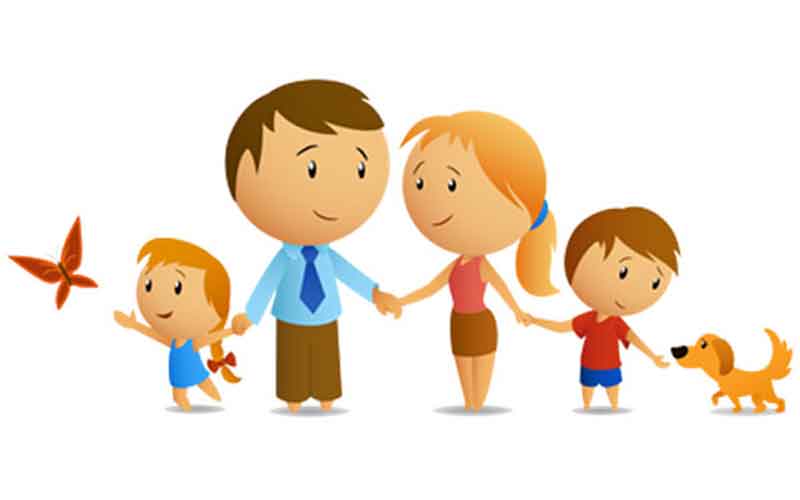 Fakultas Psikologi Universitas IndonesiaSelamat pagi/siang/sore,Kami adalah mahasiswa Magister Sains Fakultas Psikologi Universitas Indonesia yang sedang melakukan penelitian tentang gambaran interaksi orang tua dan anak. Berkenaan dengan hal tersebut, kami mohon kesediaan Anda untuk menjadi partisipan penelitian kami dengan menjawab pertanyaan yang tersedia sesuai dengan petunjuk pengisian yang telah diberikan.Anda diminta untuk mengisi kuesioner ini secara individual dan memberikan jawaban yang paling sesuai dengan keadaan diri Anda. Tidak ada jawaban benar maupun salah dalam kuesioner ini. Informasi dan jawaban yang Anda berikan akan terjamin kerahasiaannya dan hanya digunakan untuk kepentingan penelitian.Kuesioner ini terdiri dari 60 pernyataan yang harus Anda isi. Sebelum mulai mengisi, perhatikan secara seksama petunjuk pengisian yang ada di kuesioner agar tidak terjadi kesalahan. Setelah selesai mengisi, mohon periksa kembali jawaban Anda agar tidak ada pernyataan yang terlewati sehingga data yang Anda berikan dapat kami olah.Apabila ada hal-hal yang ingin disampaikan berkaitan dengan penelitian ini, Anda dapat menghubungi kami ke 08151626515 atau melalui e-mail ke veronica.kristiyani@ui.ac.id. Bantuan yang Anda berikan sangat berarti bagi keberhasilan penelitian ini. Atas perhatian dan partisipasi Anda, kami mengucapkan terima kasih.Hormat kami,          						Gistilisanda Fauzin Hundra           Grin Rayi Prihandini          Lely Nur Azizah          Veronica KristiyaniLembar PersetujuanSaya yang mengisi data di bawah ini menyatakan bahwa saya telah membaca keterangan tentang penelitian ini. Oleh karena itu, saya bersedia/tidak bersedia (*) menjadi partisipan penelitian ini. Partisipasi saya dalam penelitian ini bersifat sukarela, tanpa adanya paksaan dari pihak manapun.Dengan menandatangani lembar ini, saya bersedia untuk berpartisipasi dan menyetujui untuk berpartisipasi pada kegiatan ini.(*) Coret yang tidak perluTanda Tangan(		)DATA PARTISIPANInisial Nama	:Jenis Kelamin	: Laki-laki/Perempuan (lingkari yang sesuai) Pekerjaan	:Umur Anak	:Alamat email	:Petunjuk PengisianPada setiap pernyataan, bayangkan bagaimana interaksi Anda dengan anak Anda. Bacalah setiap pernyataan dibawah ini dengan seksama, dan pertimbangkan apakah pernyataan berikut sesuai dengan diri Anda. Jawablah setiap pernyataan dengan memberikan tanda silang (X) pada kolom yang telah disediakan disetiap pernyataan. Tidak Pernah		: Jika pernyataan tidak pernah dilakukan Kadang-Kadang 		: Jika pernyataan kadang-kadang dilakukan Sering			: Jika pernyataan sering dilakukanSelalu				: Jika pernyataan selalu dilakukan 	Contoh dalam menjawab peryataan;Artinya: Pernyataan tersebut artinya kegiatan tersebut kadang-kadang Anda lakukan bersama anak Anda.  Jika ingin menganti jawaban, Anda dapat memberikan tanda (X)  pada jawaban anda sebelumnya kemudian silakan mengganti jawaban anda. Selamat MengerjakanNoPernyataanTidak PernahKadang-KadangSeringSelalu1.Saya pergi bersama anak ke tempat wisata XNoPernyataanTidak PernahKadang-KadangSeringSelalu1.Saya pergi bersama anak ke tempat wisata XXNoPernyataanTidak PernahKadang-KadangSeringSelalu1Saya mengajarkan anak dalam mengatur jadwalnya dengan benar.2Saya memahami perasaan kesal yang muncul karena perilaku anak.3Saya memaklumi anak bisa berbuat kesalahan.4Saya menerima emosi yang ditunjukkan anak.5Saya mampu merespon dengan baik saat anak menunjukkan perasaan marah yang dirasakannya.6Saya menanyakan tugas yang harus dikerjakan anak.7Saya memahami adanya perbedaan pendapat dengan anak.8Saya memberikan kesempatan anak untuk menyampaikan rasa marahnya.NoPernyataanTidak PernahKadang-KadangSeringSelalu9Saya mendiskusikan aturan dalam rumah tangga bersama dengan pasangan.10Saya memberikan nasehat sesuai dengan permasalahan yang dihadapi anak.11Saya mengetahui penyebab dari perilaku yang dimunculkan anak.12Saya meminta pasangan meluangkan waktu untuk saling menyampaikan permasalahan yang dihadapi.13Saya mengarahkan anak untuk berani menceritakan masalahnya.14Saya menghargai usaha diri sendiri dan pasangan dalam mendidik anak.15Saya membaca buku yang bisa meningkatkan pemahaman dalam praktik pengasuhan anak.NoPernyataanTidak PernahKadang-KadangSeringSelalu16Saya menerima saran yang disampaikan anak.17Saya memberikan kebebasan pada anak dalam menentukan cita-citanya.18Saya ikut merasakan kekecewaan yang dialami oleh anak.19Saya menghargai pendapat yang anak sampaikan.20Saya mengajarkan anak untuk menyampaikan pendapat dengan cara yang tepat.21Saya  menyadari kekurangan diri sendiri sebagai orang tua dalam mendidik anak.22Saya mendidik anak sesuai dengan nilai-nilai agama yang saya anut.23Saya memberikan kepercayaan kepada anak dalam hal bergaul dengan teman.NoPernyataanTidak PernahKadang-KadangSeringSelalu24Saya meluangkan waktu untuk diri sendiri.25Saya memahami keinginan yang anak sampaikan.26Saya menghargai ketika anak mau mengakui kesalahannya.27Saya merasa cara mendisiplinkan anak yang saya gunakan sudah baik untuk anak.28Saya memberikan dukungan ketika anak menghadapi suatu permasalahan.29Saya membagi tugas dalam mendidik anak dengan pasangan.30Saya merasa bahwa kemampuan yang dimiliki anak berbeda-beda.31Saya memberikan waktu pada anak untuk menyadari kesalahannya.NoPernyataanTidak PernahKadang-KadangSeringSelalu32Saya memberikan masukan ketika anak mengatur jadwal kegiatannya.33Saya mengkomunikasikan permasalahan rumah tangga pada pasangan dengan cara yang dapat diterima oleh pasangan.34Saya mengungkapkan rasa kecewa terhadap anak dengan cara yang dapat diterima oleh anak.35Saya mengarahkan anak untuk mampu mengungkapkan emosi dengan tepat.36Saya merasa yakin anak-anak akan berperilaku baik tanpa perlu diarahkan oleh orang tua.37Saya memberikan kebebasan pilihan pada anak dalam mengembangkan bakatnya.NoPernyataanTidak PernahKadang-KadangSeringSelalu38Saya mengajak anak untuk berdiskusi tentang permasalahannya.39Saya memberikan waktu sendiri pada anak untuk memahami permasalahannya.40Saya menentukan pendidikan anak tanpa mempertimbangkan keinginannya.41Saya membicarakan tentang perkembangan anak pada pasangan.42Saya meluangkan waktu untuk bercengkrama dengan anak.43Saya memilih waktu yang tepat untuk memberikan nasehat kepada anak.44Saya mampu mengontrol rasa marah ketika menghadapi permasalahan anak.NoPernyataanTidak PernahKadang-KadangSeringSelalu45Saya berdiskusi dengan anak mengenai kebutuhannya.46Saya memahami kesedihan anak saat melihat wajahnya.47Saya mendengarkan anak dengan penuh perhatian.48Saya dapat mengatur nada bicara ketika menegur perilaku buruk anak.49Saya membantu anak untuk mengungkapkan keinginannya.50Saya mengatur asupan gizi yang dibutuhkan anak.51Saya menenangkan pikiran terlebih dahulu saat menghadapi permasalahan anak.52Saya memberikan masukan ketika anak mengalami permasalahan dengan temannya.NoPernyataanTidak PernahKadang-KadangSeringSelalu53Saya mempertimbangkan hukuman yang tepat ketika anak melakukan kesalahan.54Saya meluangkan waktu untuk mendengarkan keluhan anak.55Saya menyadari kesalahan yang saya lakukan kepada anak.56Saya menentukan cara berkomunikasi sesuai dengan sifat anak.57Saya memberitahukan alasan saat memberikan hukuman pada anak.58Saya dapat merasakan kegelisahan yang dirasakan anak.59Saya peka terhadap permasalahan yang dihadapi anak.60Saya mampu bersikap tenang ketika menghadapi perilaku buruk anak.